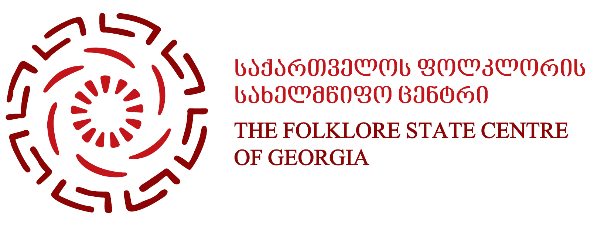   (  (-  (  (-